II Ogólnopolska Konferencja Naukowa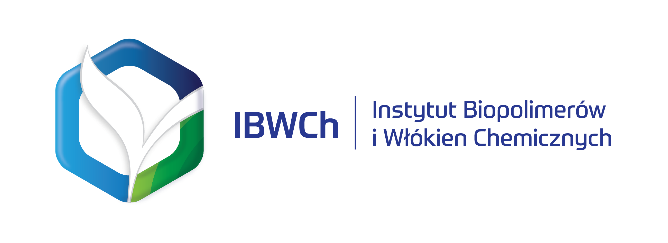 Innowacyjne Oblicza Przemysłu Włókienniczego- 06 grudnia 2018 -Celem konferencji jest przybliżenie wiedzy oraz wymiana doświadczeń naukowych w zakresie, innowacyjnego włókiennictwa, a  w szczególności zastosowanie włókien i materiałów włóknistych w przemyśle, a także wykorzystanie polimerów w gospodarce cyrkularnej, ich wpływ na środowisko. Konferencja adresowana jest do przedstawicieli świata nauki, do doświadczonych pracowników naukowych, a także do studentów, doktorantów oraz do osób działających w zakresie praktyki gospodarczej. W programie konferencji przewidziane są referaty plenarne, sesja naukowa i posterowa oraz sesja przeznaczona dla młodych naukowców i doktorantów. Tematyka konferencji obejmuje poniższe zagadnienia:Zastosowanie włókien i materiałów włóknistych:włókna w medycyniewłókna w rolnictwie i tekstyliachbiomateriałynanomateriały i ich wykorzystaniewyroby artystyczne z włókien Polimery a  środowisko:polimery na bazie surowców odnawialnychnowe materiały polimerowemateriały celuzowo-papierniczepolimery biodegradowalnerecykling materiałów polimerowychAspekty ekonomicznegospodarka cyrkularnabiogospodarkainnowacje przyjazne środowiskuzagospodarowanie odpadówJęzyk konferencji: polskiPublikacja w języku angielskimPo wniesieniu dodatkowej opłaty według cennika danego czasopisma, pod warunkiem spełnienia wymogów wydawniczych oraz otrzymania pozytywnych recenzji, artykuły zgodne z profilem tematycznym czasopisma, będą publikowane w ramach szybkiej ścieżki w:Comparative Economic Research. Central and Eastern Europe (15pkt. MNiSW)Szczegółowe informacje dla autorów: www.comparative.uni.lodz.pl/Fibres & Textiles in Eastern Europe (30 pkt. MNiSW)Szczegółowe informacje dla autorów: www.fibtex.lodz.pl/Harmonogram i koszt udziału w konferencjiProsimy o przesyłanie formularza zgłoszeniowego wraz z tytułem referatu, abstraktem i słowami kluczowymi (język polski i angielski) na adres e-mail: ahajduk@ibwch.lodz.plOpłatę konferencyjną prosimy przesyłać na poniższy rachunek bankowy:PEKAO S.A. VI O/Łódź, 23 1240 3031 1111 0000 3426 6342W tytule przelewu należy wpisać: IOPW2 Imię i Nazwisko UczestnikaWażne terminy:25 listopada - termin nadsyłania zgłoszeń27 listopada - termin akceptacji abstraktów30 listopada - termin wnoszenia opłaty konferencyjnej3 grudnia    -  termin nadsyłania pełnych tekstów artykułów6 grudnia    -  II Ogólnopolska Konferencja Naukowa Innowacyjne Oblicza Przemysłu 		         WłókienniczegoOpłata konferencyjna I – 600 zł  – obejmuje:wystąpienie na konferencji lub udział w sesji posterowej,publikację artykułu w języku angielskim (płatna dodatkowo),materiały konferencyjne,przerwy kawowe oraz obiad.Opłata konferencyjna II – 350 zł – obejmuje:wystąpienie na konferencji lub udział w sesji posterowej,materiały konferencyjne,przerwy kawowe oraz obiad.Udział bierny po rejestracji -  obejmuje:udział bierny w konferencjimateriały konferencyjneprzerwy kawowe Opłaty zawierają podatek VAT (23%).Komitet Naukowy prof. dr hab. Zofia Wysokińskadr hab. inż. Magdalena Kucharska, prof. IBWChdr hab. inż. Dariusz Wawro, prof. IBWCh dr hab. inż. Katarzyna Grabowska, prof. PŁdr hab. Krystyna Wrześniewska - Tosik, prof. IBWChKomitet Organizacyjnydr Radosław Dziubadr inż. Kinga Brzoza-Malczewskadr Dorota Kaźmierczakmgr inż. Witold Madajmgr inż. Marzena Dymelmgr inż. Krystyna Guzińskamgr Artur HajdukSekretarz konferencji – dane kontaktowemgr Artur Hajduk E-mail: ahajduk@ibwch.lodz.pl Telefon: (42) 638 03 21